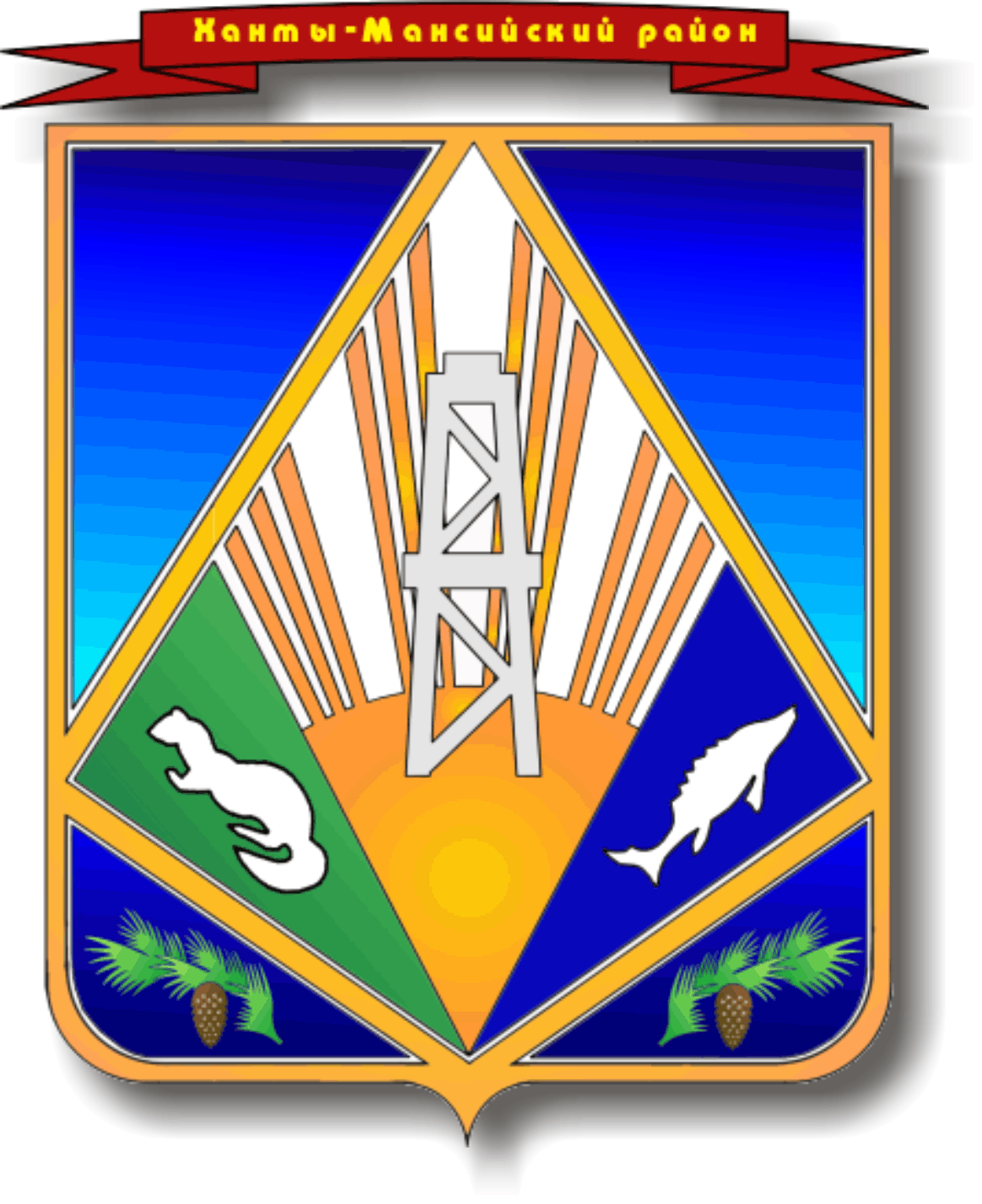 МУНИЦИПАЛЬНОЕ ОБРАЗОВАНИЕХАНТЫ-МАНСИЙСКИЙ РАЙОНХанты-Мансийский автономный округ – ЮграГЛАВА ХАНТЫ-МАНСИЙСКОГО РАЙОНАП О С Т А Н О В Л Е Н И Е (ПРОЕКТ)от 00.00.2020					                                           № 00 г. Ханты-МансийскО внесении изменений в постановлениеглавы Ханты-Мансийского районаот 22.12.2016 № 63 «О Межведомственной комиссии Ханты-Мансийского района по противодействию экстремистскойдеятельности»В связи с организационно-кадровыми изменениями:1. Внести в постановление главы Ханты-Мансийского района от 22.12.2016 № 63 «О Межведомственной комиссии Ханты-Мансийского района по противодействию экстремистской деятельности» следующие изменения: 1.1. Приложение 2 к постановлению изложить в следующей редакции:«Приложение 2к постановлению главыХанты-Мансийского районаот 22.12.2016 № 63СОСТАВМежведомственной комиссии Ханты-Мансийского района по противодействию экстремистской деятельностиГлава Ханты-Мансийского района, председатель КомиссииЗаместитель главы Ханты-Мансийского района по социальным вопросам, председатель комитета по образованию, заместитель председателя КомиссииНачальник отдела по организации профилактики правонарушений администрации Ханты-Мансийского района, заместитель председателя Комиссии                      Консультант отдела по организации профилактики правонарушений администрации Ханты-Мансийского района, ответственный секретарь Комиссии                       Начальник 3 отдела службы по Ханты-Мансийскому автономному                  округу – Югре РУФСБ РФ по Тюменской области, заместитель председателя Комиссии (по согласованию)Начальник управления по информационным технологиям администрации Ханты-Мансийского района Руководитель Ханты-Мансийского межрайонного следственного отдела Следственного управления Следственного комитета Российской Федерации по Ханты-Мансийскому автономному округу – Югре (по согласованию)Начальник МО МВД России «Ханты-Мансийский» (по согласованию)Начальник линейного пункта полиции в аэропорту г. Ханты-Мансийску (по согласованию)Главный редактор муниципального автономного учреждения Ханты-Мансийского района «Редакция газеты «Наш район» Начальник отдела по культуре, спорту и социальной политике комитета по образованию администрации Ханты-Мансийского районаПредставитель духовенства Ханты-Мансийского благочиния Ханты-Мансийской епархии (по согласованию)».2. Опубликовать настоящее постановление в газете «Наш район» и разместить на официальном сайте администрации Ханты-Мансийского района.3. Контроль за выполнением постановления оставляю за собой.Глава Ханты-Мансийского района				                        К.Р.Минулин